Муниципальное бюджетное дошкольное образовательное учреждение «Детство» «Центр развития ребенка» города Калуги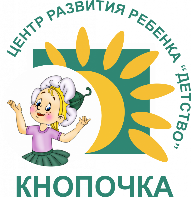  необособленное структурное подразделение «Кнопочка»Конспект занятия по ОО «Познавательное развитие» в группе общеразвивающей направленности для детей в возрасте от 2 до 3 леттема: «Печенье для игрушек»Разработала: воспитатель НСП «Кнопочка» Камолова Нигина МахкамбоевнаСтарший воспитательЛихенко Мария Владимировна                                      г. Калуга, 2023Дидактическое обоснование образовательной деятельности.Тема«Печенье для игрушек»Программное  обеспечениеОсновная образовательная программа дошкольного образования МБДОУ «Детство» «ЦРР» города Калуги, НСП «Кнопочка» Форма педагогического мероприятияЗанятие  в соответствии с комплексно-тематическим планированием (март, тема: «Добрые дела»Возрастная  группаГруппа общеразвивающей направленности для воспитанников в возрасте от 2 до 3 летЦельСоздание условий для формирования познавательного интереса детей раннего возраста в игровой ситуации «Печенье для игрушек».ЗадачиОбразовательные: продолжать формировать умение пользоваться приемами наложения и приложенияРазвивающие: продолжать развивать мелкую моторику рук в процессе работы с соленым тестом. Воспитательные: поддерживать проявление самостоятельности в предметной деятельности.Методы обученияРепродуктивный (иллюстративно- объяснительный), игровой, словесныйСловесные: объяснение, беседа, рассуждение; Наглядные: наблюдение, экспериментирование; Игровой: сюрпризный момент. Средства  обученияОборудование: пластиковые крышки, соленое тесто красного, синего, зеленого, желтого цветов, куклы, игрушки, детали конструктора, мозаики, пуговицы, пробки.Формы организации воспитанниковИндивидуальная, подгрупповая, групповая. Предварительная  работаСюжетно-ролевые игры с куклой: «В гостях у Кати», «День рождение у куклы», Занятие (Предметная деятельность и игры с составными и динамическими игрушками) «Волшебный мешочек»,Занятие (предметная деятельность. Сенсорное развитие) «Сортировка по цветам», игры на липучках «Формы». Самостоятельная деятельность с соленым тестом, пластилином «Узоры на пластилине»Структурные частиСодержание игровых  заданийДеятельность педагогаДеятельность воспитанниковФормы организации воспитанниковПредполагаемый       результат1.Вводная часть Организационно-мотивационная2.Основная часть.3. Рефлексия:Создание проблемной ситуации Интерактивная колонка. Раздается смехДидактическая игра Мозаика на пластилинеПодведение итогов.Воспитатель случайно из рук падает корзинка с деталями конструктора.-ребята, какая я не ловкая, поможете мне собрать?-Что это у меня рассыпалось?-это все лишь детали конструктора!-Артем, какаю деталь конструктора ты нашел?А ты Саша?-Ангелина, какого цвета у тебя деталь?У меня в корзинке еще что-то осталось, что это?-как думаете, что можно сделать и теста, и деталей конструктора?Ребята сегодня день добрых дел!Какие добрые дела вы знаете?-Саша какие добрые дела ты делал?-Катя как, ты помогала совей маме или папе?-Витя, помогаешь ли ты своей бабушке? Как?Воспитатель: -Ребята, хотите сделать печенье?-Для кого вы будете делать свои печенья с узорами?- София, ты для кого хотела бы сделать печенья с узорами?- А ты Егор?-А ты Вероника кому подаришь узоры?(На столах разложены пластиковые крышки с цветным тестом).- Посмотрите у нас на столе есть тесто. Я хочу сделать узоры на красном тесте, прикладываю деталь конструктора на тесто и получается узор на печенье, красиво получается?)Воспитатель отдает печенье игрушке.- А ваши игрушки тоже ждут и мечтают о таком подарке. Давайте сделаем.- Маша, на каком тесте ты хочешь делать узоры?- Василиса, а ты?-Максим, какую деталь для узора ты выбрал?-Какие вы молодцы всем игрушкам сделали подарки.-Как ты думаешь Саша, мишке понравилось печенье, которые ты сделала?-из теста какого цвета?- а у кого печенье сделано из синего и зеленого цветов?-А для кого ты их сделал?- Кто из ребят сделал печенье для зайки? Какого цвета тесто ты использовал?Молодцы ребята сделали доброе дело, подарили печенья игрушкамОтветы детейДети собирают детали конструктораТесто соленоеПеченье, пирожные, тортик…и выложить узоры с помощью деталей конструктораОтветы детейДети отвечают на вопросыОтветы детейДети дарят печенья игрушкам Ответы детейиндивидподгрупповаягрупповаяГрупповая, индивидуальнаяГрупповая, подгрупповая, индивидуальнаяиндивидуальнаяПривлечение внимания воспитанников.Развитие интереса у детей к предстоящей деятельности.Закрепление в речи по теме «Добрые дела»Развитие зрительного и наглядно-действенного мышления, внимания, памяти и мелкой моторикиОбразовательная деятельность переходит в свободную